Publicado en Madrid el 19/06/2017 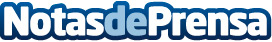 Fraternidad-Muprespa entrega a empresas de Madrid los diplomas Bonus 2014 La Mutua Colaboradora con la Seguridad Social Fraternidad-Muprespa ha celebrado en el Instituto Nacional de Seguridad e Higiene en el Trabajo (INSHT) de Madrid el acto institucional de entrega de los diplomas correspondientes al reconocimiento Bonus - Campaña 2014Datos de contacto:Gabinete de PrensaFraternidad-Muprespa913608536Nota de prensa publicada en: https://www.notasdeprensa.es/fraternidad-muprespa-entrega-a-empresas-de_1 Categorias: Madrid Ciberseguridad Seguros http://www.notasdeprensa.es